Министерство здравоохранения 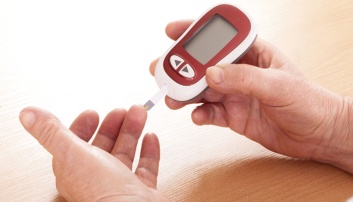 Республика Беларусь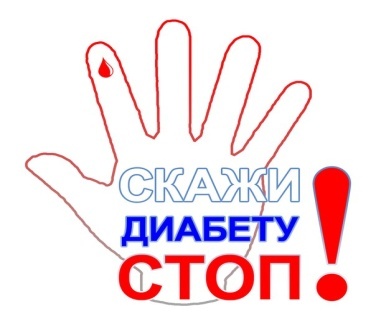 УЗ «Краснопольская центральная районная больница»Чтобы сладкое не горчило… Полезно знать каждому! Сахарный диабет –  обменное заболевание, характеризующееся хроническим повышением концентрации глюкозы в крови, нарушением всех видов обмена веществ и обусловленное абсолютной или относительной недостаточностью инсулина.Сахарный диабет относится к распространённым заболеваниям,при котором  снижается  качество жизни, наступает ранняя инвалидность, высокая летальность за чёт осложнений (инсульт, инфаркт, слепота, гангрена конечностей, почечная недостаточность).Сахарный диабет 1- го типа - страдают в основном молодые люди в возрасте до 30 лет. Заболевание развивается быстро, порой внезапно. На первых стадиях у больных появляется экзема, фурункулы, пародонтоз, грибковые заболевания. Факторы риска – генетическая предрасположенность, заболевания поджелудочной железы, вирусные инфекции (паротит, краснуха, гепатит).Сахарный диабет 2- го  типа – возникает  в среднем возрасте (чаще после 40 лет). Заболевание развивается постепенно (в течение 10 лет) и имеет выраженную наследственную предрасположенность. Факторы риска - нарушение качественных и количественных характеристик питания, снижение физической активности, избыточная масса тела, ожирение, наличие хронических стрессов, курение, неумеренное употребление алкоголя. В 85% случаев диабет 2 – го типа ассоциируется с лишним весом.Численность пациентов с сахарным диабетом на планете с каждым годом растёт, прогнозируется, что  к 2025 году достигнет 300 миллионов человек, к 2030 году - 380 миллионов.  На сегодняшний день, основная часть больных (90%)  составляют пациенты с сахарным диабетом 2 – го типа. Сахарный диабет 2 – го типа характеризуется развитием тяжёлых  осложнений, приводящих к  потере трудоспособности и преждевременной смертности.Клинические признаки сахарного диабета: жажда, учащённое мочеиспускание, сонливость, зуд, покалывание в ладонях и стопах, плохо заживающие раны, нарушения в работе сердечно – сосудистой системы (артериальная гипертензия, ишемическая болезнь сердца). У пациентов с 1 – м и 2 – м типом сахарного диабета повышен уровень глюкозы в крови (утром натощак – более 6,1 ммоль(л), после еды – более 8.1 ммоль(л). Для нормализации глюкозы в крови необходимо: - рациональное питание; отказ от употребления чистого сахара;  употребление  постного мяса;  употребление продуктов с минимальным количеством жира; уменьшение количества соли; употребление 3 раза в день овощей;  исключение  стрессовых ситуаций.Диабет – не приговор, а состояние, влиять на которое можно, изменив образ  жизни и выполняя рекомендации врача.                                                                                                                                  Тираж 10 экземпляров 2016 год